Relatório - Atividade 6


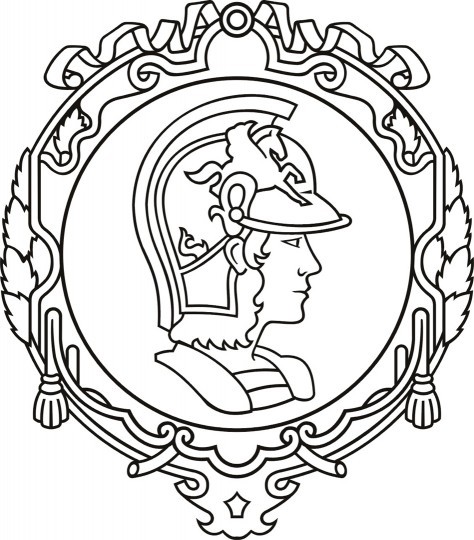 

Bruno Borges Paschoalinoto			10687472Gabriel Kenji Godoy Shimanuki		10336719Gustavo Prieto					4581945Lucas Rodrigues Cupertino Cardoso		11257543Otávio Felipe de Freitas				11261249




São Paulo, 2023Sumário IntroduçãoO objetivo do documento é apresentar de maneira mais aprofundada o conceito de testabilidade visto na seção teórica da aula. O conceito selecionado pelo grupo possui tamanha importância na indústria que é estimado 30 a 50% do custo de desenvolvimento durante as etapas de verificação do produto.Testabilidade de software – software testability – refere-se ao grau em que um artefato de software suporta testes em um determinado contexto de teste. Se a testabilidade do artefato de software for alta, é mais fácil encontrar falhas no sistema por meio de testes. Nesse sentido, o presente documento propẽ-se a descrever conceitos relacionados com testabilidade no contexto de processo de tomada de decisões durante o desenvolvimento de um projeto. Categorias de Decisões de ProjetoUma arquitetura pode ser encarada como o produto da aplicação de um conjunto de decisões de projeto. Cada decisão corresponde a uma dimensão a qual o(a) arquiteto(a) pode focar sua atenção a fim de resolver os aspectos mais problemáticos de cada categoria [1]. As sete categorias de decisões de projeto são: alocação de responsabilidades, modelo de coordenação, modelo de dados, gerenciamento de recursos, mapeamento de elementos arquiteturais, decisões de tempo vinculativo – binding time decisions – e escolha de tecnologias.Essa classificação não é única, mas é capaz de fornecer uma divisão racional de preocupações a serem contempladas pelo responsável pela arquitetura. Um maior detalhamento das sete classificações é dado a seguir.Alocação de responsabilidadesDecisões envolvendo o gerenciamento de responsabilidades são, segundo os autores do livro-texto base da atividade, envolvem dois processos principais: identificar responsabilidades importantes e determinar a forma pela qual tais responsabilidades são alocadas.Modelo de coordenaçãoCorresponde ao mecanismo de interação entre os elementos de software segundo lógicas previamente estabelecidas. Decisões referentes ao modelo de coordenação incluem: identificação de elementos pertencentes ou não ao modelo de coordenação, delimitação das propriedades de coordenação (timeliness, concorrência, completude, corretude e consistência), e escolha do mecanismo de comunicação – responsável pela execução das propriedades previamente citadas.Modelo de dadosCorresponde ao conjunto de representações usadas para representar os artefatos de um sistema e a forma de interpretação dos mesmos. Definição de um conjunto de abstrações de dados e seus atributos, compilação de metadados visando consistência e organização dos dados são decisões relacionadas ao modelo de dados.Gerenciamento de recursosÉ o conjunto de decisões sobre o uso de recursos compartilhados na arquitetura do projeto. Tais decisões podem ser a identificação dos recursos a serem utilizados, bem como as limitações de cada um, determinar qual subsistema irá gerenciar cada recurso, determinar como os recursos serão compartilhados, assim como métodos de solução de disputas, e determinar os efeitos e consequências da latência e saturação de cada recurso no projeto como um todo.Mapeamento de elementos arquiteturaisExistem dois tipos de mapeamento. O primeiro é um mapeamento entre elementos em diversos tipos de estruturas de arquitetura. O segundo é o mapeamento entre os elementos de software e os elementos de ambiente (como exemplo, mapeamento de processos para associar as CPUs em que esses processos serão executados). Além disso, mapeamentos podem incluir o mapeamento de módulos e elementos de tempo de execução, atribuição de elementos de tempo de execução aos processadores, a atribuição de itens no modelo de dados para armazenamento e mapeamento de módulos e elementos de tempo de execução para unidades de entrega.Decisões de tempo de vinculaçãoDecisões de tempo de vinculação determinam o grau de variabilidade de aspectos de projeto como o tempo de design e runtime. Tais decisões impactam fatores como a flexibilidade e aplicação do design, a negociabilidade de protocolos de tempo de execução, e a incorporação de sistemas periféricos durante um mesmo runtime. Ao realizar esse tipo de decisão, é necessário considerar custos de implementação da decisão, bem como os custos de modificação depois de realizar a implementação, ou seja, em linhas gerais o custo de oportunidade.Escolha de tecnologiasEscolhas de tecnologia devem, eventualmente, serem realizadas a partir de uma tecnologia específica. Por vezes a escolha da tecnologia é realizada por terceiros, antes do começo do projeto de arquitetura. Nesse caso, a tecnologia se torna uma limitação/requisito de decisão em cada uma das sete categorias descritas nesta seção. Em outros casos, a arquitetura deve escrever a tecnologia adequada para realizar decisões em cada categoria. A escolha da decisão de tecnologia envolve a decisão de quais tecnologias estão disponíveis para a realização das decisões feitas em cada categoria, determinar se as ferramentas disponíveis para suportar as escolhas de tecnologia são adequadas para o desenvolvimento proposto, determinar a extensão da familiaridade interna, bem como o grau de suporte externo disponível para a tecnologia, determinar os riscos da escolha da tecnologia, como um modelo de coordenação necessária ou limitação da gestão de recursos, e determinação se a nova tecnologia é compatível com a tecnologia já utilizada pelo sistema. Descrição dos conceitos relacionados com testabilidadeO modelo de teste consiste em um programa que recebe entradas e suas saídas em conjunto com seu estado interno são analisados por um oráculo. O oráculo é um agente – humano ou mecânico – cuja responsabilidade é comparar os dados coletados na saída com o intuito de verificar a corretude em relação à especificação.	Um sistema testável requer a capacidade de controlar cada entrada – sendo desejável o controle sobre o estado interno – para observar as saídas e, , é utilizado uma framework para realizar os testes automatizados – i.e. test harness. Esse framework fornece assistência em diferentes formas com a finalidade de executar os procedimentos e gravar as saídas, ela pode ser totalmente destacada do programa a ser testado, possuindo sua própria arquitetura, requisitos, stakeholders  e direitos.	Os testes podem ser elaborados por vários desenvolvedores, usuários ou profissionais de quality assurance focando uma porção ou o sistema em sua totalidade. As métricas de respostas da testabilidade consistem na eficácia da localização de falhas e na rapidez em que o cenário de testes é executado para o nível de cobertura desejado. Ademais, os casos de testes podem ser uma parte da aceitação do produto ou conduzir o desenvolvimento – e.g. metodologia ágil.	Especificando-se alguns pontos dos conceitos relacionados com testabilidade, temos:
Alocação de responsabilidades: execução de rotinas de teste e captura de resultados, log de atividades que resultaram em falhas ou comportamentos inesperados, controle e observação de estados sistemas que são relevantes para cenários de teste. De maneira geral, busca-se garantir a alocação de funcionalidades com alta coesão, baixo acoplamento, separação de responsabilidades e complexidade estrutural menor possível.
Modelo de coordenação: suporte à execução de módulos de testes e captura de resultados, captura de falhas na comunicação interna aos artefatos do sistema, injeção e monitoramento dos canais de comunicação usados para teste e não introdução de lógicas não determinísticas desnecessárias.
Modelo de dados: garantia de captura dos valores de instâncias de dados, recriação de estados com falhas por meio da injeção de dados, persistência, inicialização, manipulação e criação de abstrações de dados.
Mapeamento de elementos arquiteturais: determinação da forma de testar as possíveis mapeamentos de processos, threads e módulos de componentes a fim de obter a resposta desejada e identificar eventuais condições de corrida (race conditions).
Gerenciamento de recursos: garantir a suficiência de recursos disponíveis para a execução de testes e captura de resultados. Garantir a recriação de ambiente de produção para realização dos testes de modo a identificar eventuais limites de recursos, captura detalhada do uso para análise em caso de falha, virtualização de recursos para teste etc.
Decisões em tempo de vinculação: assegurar que os componentes gerados em tempo de compilação possam ser testados e que a gama completa de possibilidades de bindings possa ser testada.
Escolha de tecnologia: determinar quais tecnologias estão disponíveis para recriação dos cenários de testes, injeção de falhas, repetição de testes condizente com o sistema desenvolvido.
 Comentários sobre a Lista de Verificação de Projeto para testabilidade	É notável a presença de planejamento em todos os itens presentes na lista de verificação. Cada ponto apresentado requer uma estratégia prévia para descrever e analisar a especificação do programa, além de fornecer estratégias para alocar e gerenciar os recursos técnicos e humanos.	Sobre os principais aspectos de implementação de testes de software, é importante que a alocação de responsabilidades seja bem definida, com funções bem separadas e com baixo acoplamento, a fim de garantir a efetividade dos testes. O modelo de coordenação, por sua vez, deve garantir a comunicação interna adequada dos artefatos do sistema e evitar a introdução de lógicas desnecessárias. O modelo de dados deve permitir a captura e manipulação adequada das informações relevantes para os testes, e o mapeamento de elementos arquiteturais deve ser realizado de forma cuidadosa, a fim de identificar eventuais condições de corrida. O gerenciamento de recursos é um aspecto crítico para a realização de testes, e a escolha de tecnologias adequadas é fundamental para garantir a eficiência do processo. Em resumo, é importante que seja realizada uma abordagem bem estruturada e cuidadosa para a realização de testes de software, visando garantir a qualidade e confiabilidade do sistema desenvolvido.	Sob gerenciamento de recursos, salta aos olhos o trecho de garantia de um ambiente representativo de um cenário real no qual o sistema estará presente. Esse reforço é interessante devido a ocorrências de produtos os quais não foram verificados rigorosamente, como foi o caso do foguete Ariane 5 que sofreu um acidente no vôo 501 por conta de uma conversão de ponto flutuante para inteiro com sinal, sendo que o testbed para o sistema não era representativo o suficiente de um cenário real para o lançamento. Comentários RelevantesCom tantas falhas presentes nos softwares atuais – foguete Ariane 5, acidente do carro autônomo da Tesla, dificuldade de classificação de seres humanos de diferentes raças pela IA construída pela Google –, não é zelo excessivo estressar a importância da testabilidade de um programa.Os alunos, como futuros engenheiros, devem compreender a importância do tópico, assim como estudar os conceitos relacionados para desenvolver produtos funcionais e seguros, tanto para os usuários quanto para os outros indivíduos que podem ser impactados indiretamente. Portanto, a atividade foi crucial para ressaltar os pontos a serem considerados durante a construção de um testbed.Bibliografia[1] BASS & KAZMAN. Software Architecture in Practice, 2013.[2] Notas de aula - 17/02/23